亞洲大學_______________系職涯探索與輔導成果報告-職涯輔導諮詢紀錄及心得-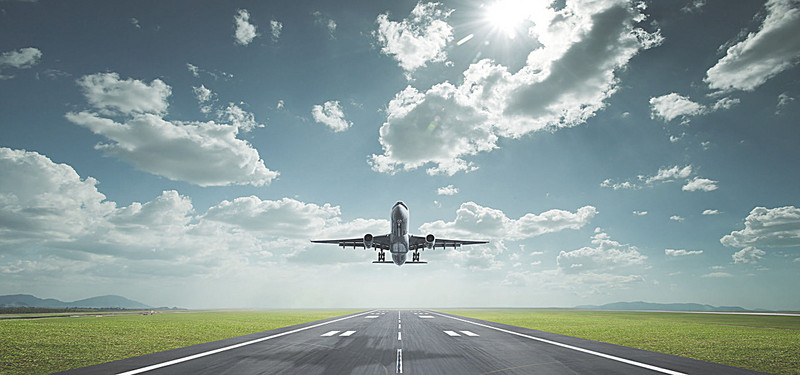 姓名：__________學號：__________班級：__________中華民國   年   月   日目  錄職涯輔導諮詢紀錄表	1職涯輔導諮詢心得	2職涯輔導諮詢紀錄表諮詢日期：___年___月___日職涯輔導諮詢心得請依據職涯輔導諮詢內容及感想撰寫心得，內容需至少300字以上。諮詢問題諮詢紀錄重點摘要諮詢老師(擇一)□就讀系所之職涯導師：___________________(簽名或蓋章)諮詢老師(擇一)□學務處生涯組駐點職涯輔導師(學務處生涯組簽章：___________)※諮詢紀錄重點摘要確實為學務處生涯組駐點職涯輔導師輔導內容※